МИНИСТЕРСТВО ОБРАЗОВАНИЯ НАУКИ  РЕСПУБЛИКИ ДАГЕСТАН ГОСУДАРСТВЕННОЕ КАЗЕННОЕ ОБРАЗОВАТЕЛЬНОЕ УЧРЕЖДЕНИЕ  РЕСПУБЛИКИ ДАГЕСТАН  «АРАДИНСКАЯ СРЕДНЯЯ ОБЩЕОБРАЗОВАТЕЛЬНАЯ ШКОЛА  им. ГАЛБАЦОВА Г.К.»                                          ______________________________________________________________________________________                                                                                      368083Кумторкалинский район, п/я Аджидада с.Арада ОГРН 1020502232530, ИНН 0516008525 тел.  89285712920Приказ № 41от 30.05.2020г.                                                                                      по ГКОУ РД «Арадинская СОШ                 Хунзахского района им. Галбацова Г.К.»«О прохождении промежуточной и итоговой аттестации за курс основного общего образования и среднего общего образования в 2019-2020 учебном году по образовательной программе и выдаче на основании этих результатов аттестатов обучающимся 9 и 11 классов»В соответствии со статьей 60 ФЗ от 29.12.2012г. № 273 –ФЗ «Об образовании в РФ», приказом МОН РФ от 14.02.2014г. № 115 «Об утверждении порядка заполнения , учета и выдачи аттестатов об основном общем и среднем общем образовании», письмом Минпросвещения от 19.02.2020 № ВБ- 334/04 «О заполнении аттестата об основном общем образовании в 2019-2020 учебном году» .Приказываю:Считать пройденной ГИА – 9 и ГИА – 11 выпускниками 9 и 11 классовПризнать итоги ГИА успешными Выдать выпускникам 9 и 11 классов аттестаты и приложения к ним на основании результатов ГИА и решения педсовета (пр. № 7 от 03.06.2020г.)Считать завершившими обучение по образовательной программе основного общего образования и выдать аттестаты об основном общем образовании и приложения к ним следующим выпускникам 9–го класса , которые имеют итоговые оценки не ниже «удовлетворительно» и которые получили «зачет» за собеседование по русскому языку:Абдулмажидова Хабсат АврамовнаКасумова Зайнаб КасумовнаМагомедов Раджаб АсланбеговичСаадуев Магомед ШамиловичСулейманов Шамиль МагомедалиевичЖабраилова Патимат БайтемировнаВыдать аттестаты об основном общем образовании с отличием и приложения к ним выпускницам Гусейновой Патимат Ханмагомедовне, Хатиповой Диане Магомедовне имеющим итоговые отметки «отлично» по всем учебным предметам учебного плана и результаты «зачет» за итоговое собеседование по русскому языку.Считать завершившими обучение по образовательной программе среднего общего образования и выдать аттестаты о среднем общем образовании и приложения к ним следующим выпускникам 11–го класса , которые имеют итоговые оценки не ниже «удовлетворительно»  и которые получили «зачет» за итоговое сочинение: Абдулаева Курбанди РасуловнаАбдурахманова Нуцалай АбдурахмановнаГаджиева Маймунат СайгидовнаДибирова Умагани АхмедовнаСаидов Ахмадулбадави Магомедович                     Создать комиссию по заполнению аттестатов и книги регистрации выданных документов об основном общем и среднем общем образовании в следующем составе:Председатель комиссии: Махмудова Б.Г. – директор школыЧлены комиссииОмарова З.О. – заместитель директора по УВРТинчаева С.М. – классный руководитель 9 классаКазанбиева Н.Д. – классный руководитель 11 классаАкилова С.А. –учитель информатики школы Лабазанова Б.М. – председатель ПК школыОмарова З.О. ознакомить членов комиссии по заполнению бланков аттестатов и приложений с приказом МОН РФ от 14.02.2014г. № 115 «Об утверждении порядка заполнения, учета и выдачи аттестатов об основном общем и среднем общем образовании»Классным руководителям Тинчаевой С.М. и Казанбиевой Н.Д.:подготовить «Сводные ведомости итоговых отметок»ознакомить обучающихся с отметками под росписьподготовить необходимые данные для программы «Аттестаты»Печать аттестатов и приложений к ним провести 10.06.2020г.Сведения о выданных аттестатах  об основном общем и среднем общем образовании и внести в систему ФИС ФРДО в срок до 17.06.2020г. Ответственный – Акилова С.А..Контроль исполнения настоящего приказа оставляю за собой               Директор школы                                                                                                 Б.Г. Махмудова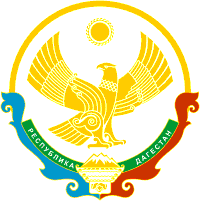 